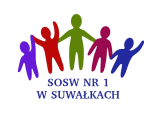 Specjalny Ośrodek Szkolno-Wychowawczy nr 1 w Suwałkach16-400 Suwałki, ul. Przytorowa 8.Indywidualny dziennik nauczyciela kształcenia na odległość. Imię i nazwisko nauczyciela:Nauczany przedmiot/ zajęcia:Etap edukacyjny:Klasa/ grupa/inne:Rok szkolny 2019/2020Załączniki Załączniki nr 1Lp.Data Rodzaj czynnościRealizowany temat (zgodny z tygodniowym zakresem treści nauczania)Monitorowanie postępów ucznia (sposób)  i przekazywanie informacji zwrotnej uczniowi lub rodzicom. Czas pracyUwagi (np.) opis w załączniku